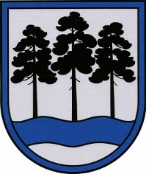 OGRES  NOVADA  PAŠVALDĪBAReģ.Nr.90000024455, Brīvības iela 33, Ogre, Ogres nov., LV-5001tālrunis 65071160, e-pasts: ogredome@ogresnovads.lv, www.ogresnovads.lv PAŠVALDĪBAS DOMES ĀRKĀRTAS SĒDES PROTOKOLA IZRAKSTS22.Par dalības saglabāšanu biedrībā “Latvijas Klavieru skolotāju asociācija”Saskaņā ar Pašvaldību likuma Pārejas noteikumu 10.punktu pašvaldības līdz 2023.gada 30.jūnijam likvidē to izveidotās biedrības un nodibinājumus, kas neatbilst šā likuma 79.pantā noteiktajam, vai izbeidz savu dalību šādās biedrībās un nodibinājumos. Pašvaldību likuma 79.panta pirmajā daļā ir noteikts, ka pašvaldības var dibināt kopīgas biedrības un nodibinājumus pašvaldību kopīgu interešu īstenošanai. Ja biedrība neatbilst Pašvaldību likuma 79.panta pirmās daļas prasībām, saskaņā ar minētā panta trešo daļu, dome var lemt par pašvaldības dalību biedrībā, ja pašvaldības dalību biedrībā paredz starptautiskie normatīvie akti, likums vai Ministru kabineta noteikumi vai pašvaldības dalība ir nepieciešama sabiedrības virzītas vietējās attīstības īstenošanai. Ogres Mūzikas un mākslas skola un Lielvārdes Mūzikas un mākslas skola kopš 2015.gada ir biedrības “Latvijas Klavieru skolotāju asociācija” (turpmāk – Biedrība) biedri, reģ. Nr. 40008000507, juridiskā adrese: Krišjāņa Barona iela 1, Rīga, LV-1050, dalības maksa ir 25 eiro.Biedrības mērķis ir apvienot Latvijas klavieru skolotājus un attīstīt klavieru spēli Latvijā. Saskaņā ar Pašvaldību likuma 79.panta trešo daļu priekšnosacījumi dalības izvērtēšanai:Dalības pamatā jābūt vietējās sabiedrības iniciatīvai;Biedrība/ nodibinājums veicina Ogres novada teritorijas attīstību;Apstākļu kopums, ka tieši un tikai ar biedrību/ nodibinājumu kā organizācijas formu ir iespējams veikt tās funkcijas un mērķus, kas konkrētajā gadījumā ir noteikti.Biedrība  apvieno vairāk nekā 250 Latvijas klavierskolotājus no 50 dažāda tipa skolām, koordinējot mūzikas skolu festivālus, konkursus un eksāmenus. Ogres Mūzikas un mākslas skolā klavierspēli pasniedz 13 pedagogi, savukārt klavierspēli apgūst 297 audzēkņi, tai skaitā 65 audzēkņi apgūst speciālās klavieres un 232 audzēkņi - vispārējās klavieres (šis ir lielākais skaits jebkurā kultūrizglītības iestādē, ārpus Rīgas). Lielvārdes Mūzikas un mākslas skolā klavierspēli pasniedz 6 pedagogi. Esot Biedrībā, Ogres Mūzikas un mākslas skolas un Lielvārdes Mūzikas un mākslas skolas klavierspēles pedagogi saņem uzaicinājumu vismaz reizi gadā piedalīties seminārā, kurā tiek runāts par aktualitātēm klavierspēles apmācības metodikā, pedagogi piedalās meistarklasēs un saņem individuālas konsultācijas no Jāzepa Vītola Latvijas mūzikas akadēmijas klavierspēles katedras mācībspēkiem, kā arī pedagogi iegūst profesionālās pilnveides kursu apliecības, ielūgumus uz klavierspēles pedagogu kursiem, meistarklasēm, kā arī ielūgumus audzēkņiem piedalīties konkursos un festivālos.Ņemot vērā augstāk minēto un, pamatojoties uz Pašvaldību likuma 10.panta pirmās daļas 9. punktu, 79.panta trešo un ceturto daļu, balsojot: ar 15 balsīm "Par" (Andris Krauja, Artūrs Mangulis, Atvars Lakstīgala, Dace Māliņa, Daiga Brante, Dainis Širovs, Dzirkstīte Žindiga, Egils Helmanis, Gints Sīviņš, Ilmārs Zemnieks, Indulis Trapiņš, Jānis Iklāvs, Jānis Siliņš, Raivis Ūzuls, Valentīns Špēlis), "Pret" – nav, "Atturas" – nav, Ogres novada pašvaldības dome NOLEMJ:Saglabāt Ogres Mūzikas un mākslas skolas un Lielvārdes Mūzikas un mākslas skolas dalību biedrībā “Latvijas Klavieru skolotāju asociācija”, reģ. Nr. 40008000507.Pilnvarot Ogres Mūzikas un mākslas skolas klavierspēles pedagogu un taustiņinstrumentu metodiskās komisijas vadītāju Guntu Trasuni pārstāvēt Ogres Mūzikas un mākslas skolas un Lielvārdes Mūzikas un mākslas skolas kā biedru intereses biedrībā – sabiedrības virzītas vietējās attīstības īstenošanai.Dalības maksu biedrībā segt no Ogres novada pašvaldības budžeta līdzekļiem.Uzdot Ogres novada pašvaldības Centrālās administrācijas Kancelejai informēt biedrību “Latvijas Klavieru skolotāju asociācija” par šo lēmumu, ievērojot Biedrību un nodibinājumu likumā un Biedrības statūtos noteikto kārtību.Kontroli par lēmuma izpildi uzdot pašvaldības izpilddirektoram.(Sēdes vadītāja,domes priekšsēdētāja E.Helmaņa paraksts)Ogrē, Brīvības ielā 33                   Nr.10 2023. gada 29. jūnijā